SPORTLOVSLÄGERTidpunkt: 27.2 kl. 15 - 1.3 kl. 18 Plats: Pörkenäs LägergårdFör: Barn på åk 1-5Antal platser: 30Tema: ”Syskon i Bibeln”Arrangör: Jakobstads svenska församlingAnsvarig ledare: Annette Tallgren tfn 0403100419, annette.tallgren@evl.fiPris: 50€, syskon 40€/barnAnmälningar görs via www.jakobstadssvenskaforsamling.fi 5-14.2.2018 Meddela barnets namn, födelsetid, adress, telefonnummer och e-post till vårdnadshavare, samt eventuella allergier och dieter. Program på lägret är bl.a. lekar, bibelberättelsestund, pulka, pyssel, uteaktiviteter, workshops. På lägret finns sex vuxna ledare och lägret besöks av prästen Mia Anderssén-Löf. 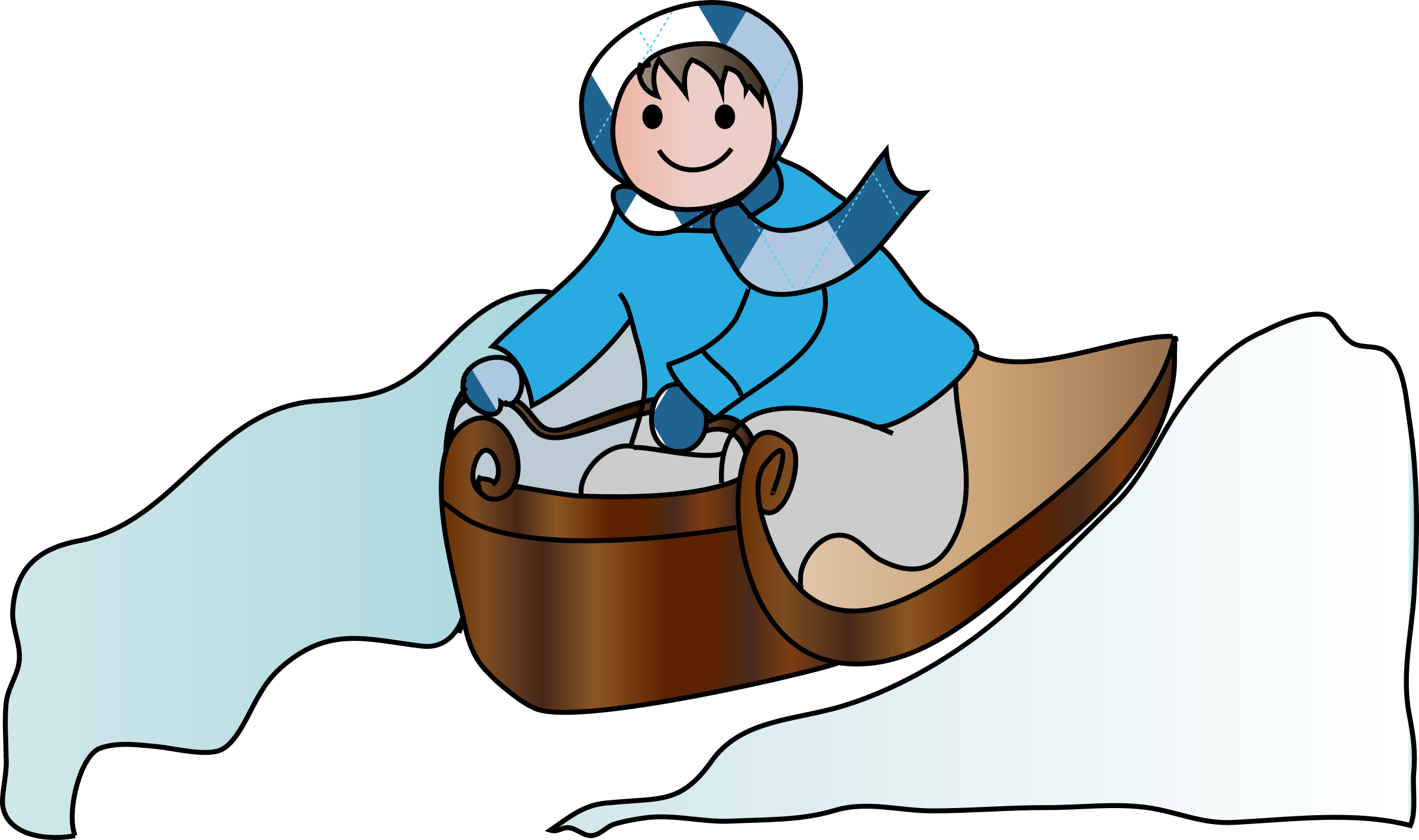 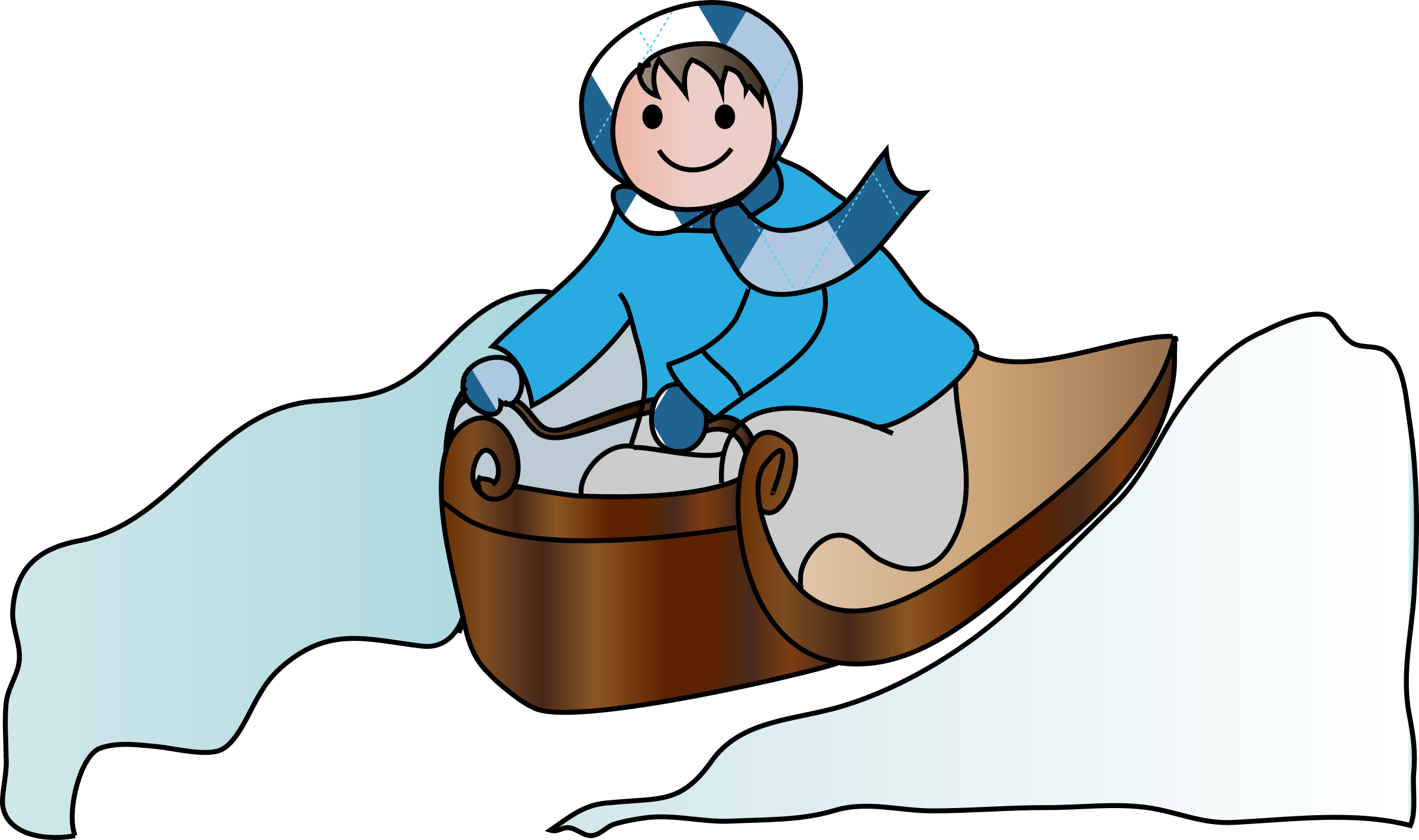 Mera detaljerad information skickas ut till de anmälda barnen i god tid före lägret. Frågor om lägret kan riktas till ansvariga ledaren Annette Tallgren 0403100419.VÄLKOMMEN MED!SPORTLOVSLÄGERTidpunkt: 27.2 kl. 15 - 1.3 kl. 18 Plats: Pörkenäs LägergårdFör: Barn på åk 1-5Antal platser: 30Tema: ”Syskon i Bibeln”Arrangör: Jakobstads svenska församlingAnsvarig ledare: Annette Tallgren tfn 0403100419, annette.tallgren@evl.fiPris: 50€, syskon 40€/barnAnmälningar görs via www.jakobstadssvenskaforsamling.fi 5-14.2.2018 Meddela barnets namn, födelsetid, adress, telefonnummer och e-post till vårdnadshavare, samt eventuella allergier och dieter. Program på lägret är bl.a. lekar, bibelberättelsestund, pulka, pyssel, uteaktiviteter, workshops. På lägret finns sex vuxna ledare och lägret besöks av prästen Mia Anderssén-Löf. 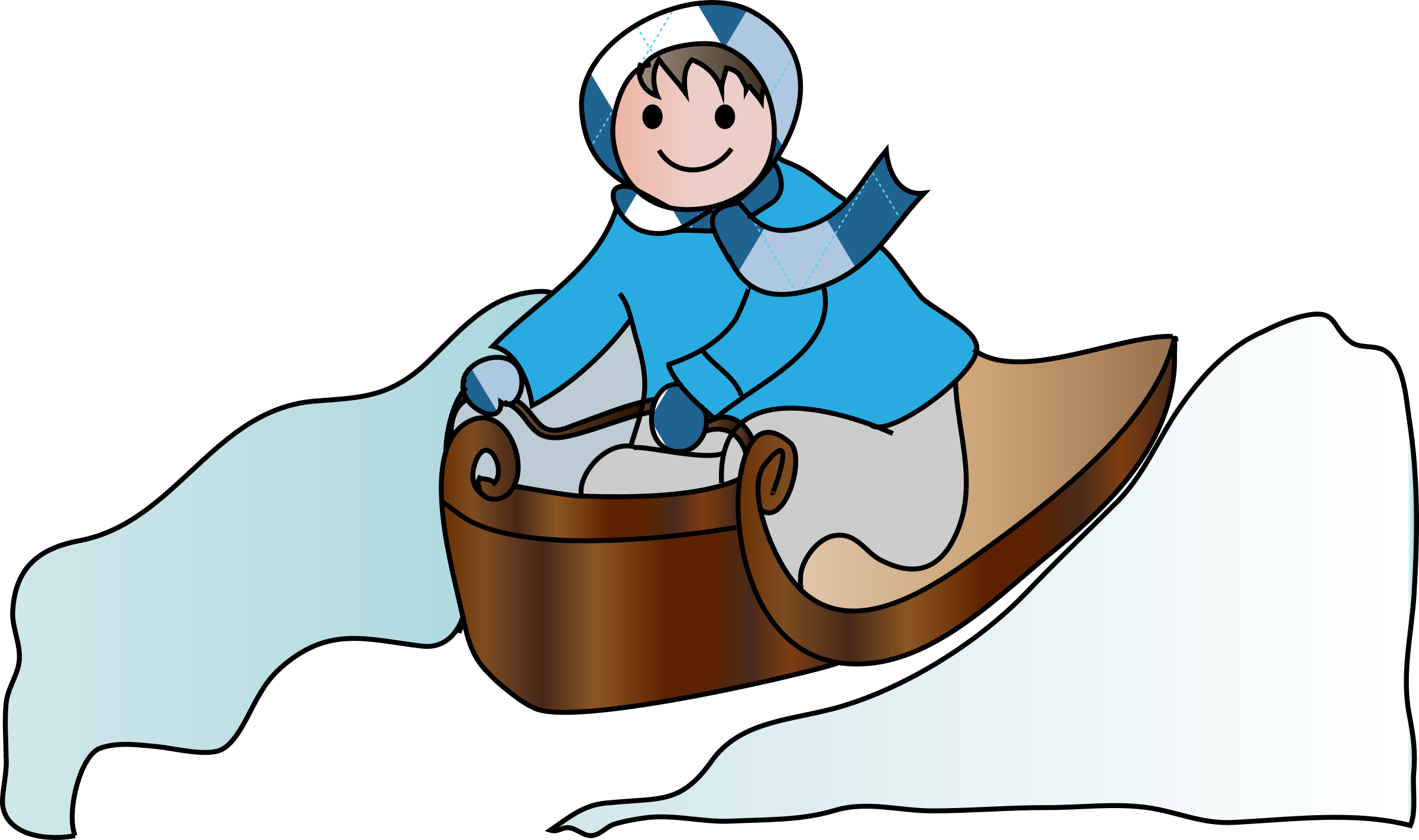 Mera detaljerad information skickas ut till de anmälda barnen i god tid före lägret. Frågor om lägret kan riktas till ansvariga ledaren Annette Tallgren 0403100419.VÄLKOMMEN MED!